Western Australia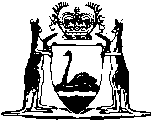 GOVERNMENT RAILWAYS ACT 1904Government Railways By-laws — By-law 92
(Railways Commission Procedure)		These by-laws were repealed by the Government Railways Amendment and Repeal By-laws 2003 bl. 3 as at 12 Dec 2003 (see Gazette 12 Dec 2003 p. 5042).Western AustraliaGovernment Railways By-laws — By-law 92
(Railways Commission Procedure)Contents92.	By-law No. 92 — Railways Commission Procedure	1Notes	Compilation table	1Western AustraliaGOVERNMENT RAILWAYS ACT 1904Government Railways By-laws — By-law 92
(Railways Commission Procedure)92.	By-law No. 92 — Railways Commission Procedure	[(1)	Deleted by Gazette 19 March 1958 p.521.]	[(2)	Deleted by Gazette 19 March 1958 p.521.]	[(3)	Deleted by Gazette 19 March 1958 p.521.]	(4)	The Commission may authorise any officer of the department to sign documents promulgating or publicising any authority, resolution, decision, direction, instruction, or views of the Commission and such document shall be deemed to have been issued or written by or under the direction of the Commission. Provided that this by-law shall not apply to documents which require the common seal of the Commission to be affixed.	(5)	The form of attestation of documents under seal shall be as follows: — “	The common seal of The Western Australian Government Railways Commission was hereunto affixed in the presence of: — . . . . . . . . . . . . . . . . . . . . . . . . . . . . Commissioner. . . . . . . . . . . . . . . . . . . . . . . . . . . . Secretary.”	[By-law 92 amended by Gazette 19 March 1958.] Notes1	This is a compilation of Government Railways By-laws — By-law 92  and includes the amendments referred to in the following Table.Compilation tableCitationGazettalCommencementGovernment Railways By-laws — By-law 9219 Aug 1949 p.209519 Aug 194918 Nov 1949 p.298519 Mar 1958 p.521These by-laws were repealed by the Government Railways Amendment and Repeal By-laws 2003 bl. 3 as at 12 Dec 2003 (see Gazette 12 Dec 2003 p. 5042)These by-laws were repealed by the Government Railways Amendment and Repeal By-laws 2003 bl. 3 as at 12 Dec 2003 (see Gazette 12 Dec 2003 p. 5042)These by-laws were repealed by the Government Railways Amendment and Repeal By-laws 2003 bl. 3 as at 12 Dec 2003 (see Gazette 12 Dec 2003 p. 5042)